Your recent request for information is replicated below, together with our response.I would like to receive information around the number of vans which have been stolen, the number of times items have been stolen from vans and the types of vans most commonly being stolen or stolen from.To clarify, I would like to receive the following information:How many thefts have taken place from vans: A list of all thefts where the offence category is Theft from a Motor Vehicle and the vehicle type is Van or Panel Van. Please can you provide these details broken down by the make and model of each vehicle, as well as a breakdown of the category of items stolen (e.g. Tools, equipment, personal items etc)How many vans have been stolen: A list of all thefts where the offence category is Theft of a Motor vehicle and the vehicle type is Van or Panel Van. Please can you provide these details broken down by the make and model of each vehicle.I would like this information to cover the following time periods:1st January 2024 – 29th February 20241st January 2023 – 31st December 20231st January 2022 – 31st December 2022Having considered your request in terms of the above Act, I regret to inform you that I am unable to provide you with the information you have requested, as it would prove too costly to do so within the context of the fee regulations.  As you may be aware the current cost threshold is £600 and I estimate that it would cost well in excess of this amount to process your request. As such, and in terms of Section 16(4) of the Freedom of Information (Scotland) Act 2002 where Section 12(1) of the Act (Excessive Cost of Compliance) has been applied, this represents a refusal notice for the information sought.By way of explanation, the crime recording systems used by Police Scotland have no facility which allows for us to conduct a keyword search of crime reports, nor is there a facility which allows us to search by nature of stolen property. The only way to establish this, would be to individually examine all Theft offences for the time periods requested. If you require any further assistance, please contact us quoting the reference above.You can request a review of this response within the next 40 working days by email or by letter (Information Management - FOI, Police Scotland, Clyde Gateway, 2 French Street, Dalmarnock, G40 4EH).  Requests must include the reason for your dissatisfaction.If you remain dissatisfied following our review response, you can appeal to the Office of the Scottish Information Commissioner (OSIC) within 6 months - online, by email or by letter (OSIC, Kinburn Castle, Doubledykes Road, St Andrews, KY16 9DS).Following an OSIC appeal, you can appeal to the Court of Session on a point of law only. This response will be added to our Disclosure Log in seven days' time.Every effort has been taken to ensure our response is as accessible as possible. If you require this response to be provided in an alternative format, please let us know.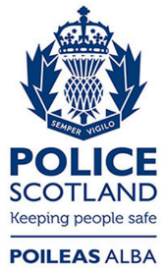 Freedom of Information ResponseOur reference:  FOI 24-0861Responded to:  09 April 2024